1、学习信息技术一、选择题1、存储在U盘和硬盘中的文字、图像等信息，都采用________代码表示。十进制       二进制   八进制       十六进制2、光纤所采用的信道多路复用技术称为________多路复用技术。频分 时分 码分 波分 3、当前使用的个人计算机中，在CPU内部，比特的两种状态是采用________表示的。电容的大或小 电平的高或低 电流的有或无 灯泡的亮或暗 4、下列关于比特的叙述中错误的是_________。比特是组成数字信息的最小单位 比特可以表示文字、图像、声音等多种不同形式的信息 比特的英文是byte 比特需要使用具有两个状态的物理器件进行表示和存储 5、下列关于比特（二进位）的叙述中错误的是___D______。比特是组成数字信息的最小单位 比特只有“0”和“1”两个符号 比特既可以表示数值和文字，也可以表示图像或声音 比特通常使用大写的英文字母B表示 6、在计算机中，8位带符号整数可表示的十进制数最大的是______C_______ 。 128 255 127 256 7、构建以太网时，如果传输距离仅为几十米，使用普通五类双绞线作为传输介质时其传输速率可以达到____c____。1Mbps 10Mbps 100Mbps 1000Mbps 8、计算机内存储器容量1MB为__a____。1024×1024B 1000B 1024B 1000KB 9、PC机中无符号整数有四种不同的长度，十进制整数256在PC中使用无符号整数表示时，至少需要用___c____个二进位表示最合适。64 8 16 32 10、某计算机内存储器容量是2GB，则它相当于___b____ MB。1024 2048 1000 2000 11、关于带符号整数在计算机中表示方法的叙述中，___b___是错误的。负数的符号位是"1" 正整数采用补码表示，负整数采用原码表示 正整数采用原码表示，负整数采用补码表示 数值"0" 使用全0表示 12、当前计算机硬盘容量的计量单位是GB，它相当于__a______ 字节。10的9次方 2的20次方 2的30次方 10的6次方 13、整数"0"采用8位二进制补码表示时，只有一种表示形式，该表示形式为___b_____。10000000 00000000 11111111 01111111 14、在计算机网络中传输二进制信息时，衡量数据传输速率的单位，一般不使用下列____选项。字/秒  比特/秒 千比特/秒 兆比特/秒 二、判断题信息是人们认识世界和改造世界的一种基本资源。信息技术是用来扩展人们信息器官功能、协助人们进行信息处理的一类技术。通信系统中携带了信息的电信号（或光信号），只能以数字信号的形式在信道中传输。信息技术是指用来取代人的信息器官功能，代替人们进行信息处理的一类技术。只要一颗通信卫星就可以实现全球范围的微波通信。由于光纤的传输性能已远超过金属电缆，且成本已大幅度降低，因此目前各种通信和计算机网络的主干传输线路，光纤已获得广泛使用。现代通信指的是使用电波或光波传递信息的技术，所以也称为电信。现代信息技术涉及众多领域，例如通信、广播、计算机、微电子、遥感遥测、自动控制、机器人等。集成电路可以按它所包含的电子元件的数目分类，其中大规模集成电路的英文缩写是VLSI。 错通信系统中使用调制解调技术传输信号的主要目的是增加信号的传输距离。错集成电路的集成度与组成逻辑门电路的晶体管尺寸有关，尺寸越小，集成度越高。对采用波分多路复用技术时，光纤中只允许一种波长的光波进行传递。错误目前，PC机中的CPU、芯片组、图形处理芯片等都是集成度超过百万甚至千万晶体管的超大规模和极大规模集成电路。对集成电路的工作速度主要取决于组成逻辑门电路的晶体管的尺寸，尺寸越小，速度越快。对卫星通信是利用人造地球卫星作为中继器来转发信号以实现通信的。对公交IC卡利用无线电波传输数据，属于非接触式IC卡。对GSM和CDMA手机通信系统，也需要采用多路复用技术。错非接触式IC卡中自带纽扣电池供电，以实现数据的读写和传输。错误三、填空题用8个二进位表示无符号整数时，可表示的十进制整数的数值范围是0 ～ ____。在计算机内部，8位带符号二进制整数可表示的十进制最大值是____。与十进制数 165 等值的十六进制数是____。二进制数10100用十进制数表示为____。用4个二进位表示无符号整数时，可表示的十进制整数的数值范围是0 ～____ 。与十进制数0.25等值的二进制数是____。0.01蜂窝移动通信系统由移动台、_____和移动电话交换中心等组成。基站二进位数进行逻辑运算1010 AND 1001的运算结果是__。1000在双绞线、同轴电缆和光缆三种传输介质中，保密性能最好的是____。光缆对“1”和“0”实施逻辑乘操作的结果是___0___。与十进制数63等值的八进制数是_____。77二进位数进行逻辑运算10101∧10011的运算结果是_10001_现代通信指的是使用__电波__或光波传输信息的技术，通常称为电信。与八进制数377等值的二进制数是_____。11111111计算机中使用的计数制是___进制。2二进位数进行逻辑运算110∨101的运算结果是_____。1112、认识计算机硬件一、选择题1、下面有关计算机输入输出操作的叙述中，错误的是________。计算机输入/输出操作比CPU的速度慢得多 两个或多个输入输出设备可以同时进行工作 在进行输入/输出操作时，CPU必须停下来等候I/O操作的完成 每个(或每类)I/O设备都有各自专用的控制器 2、计算机硬件往往分为主机与外设两大部分，下列存储器设备中________属于主机部分。硬盘存储器 U盘存储器 内存储器 光盘存储器 3、计算机的分类方法有多种，按照计算机的性能和用途分，台式机和便携机属于_________。巨型计算机 大型计算机 嵌入式计算机 个人计算机 4、下面关于存储卡的叙述中，错误的是_________________ 。存储卡是使用闪烁存储器芯片做成的 存储卡非常轻巧，形状大多为扁平的长方形或正方形 存储卡有多种，如SD卡、CF卡、Memory Stick卡和MMC卡等 存储卡可直接插入USB接口进行读写操作 5、打印机可分为针式打印机、激光打印机和喷墨打印机等，其中激光打印机的特点是_______。高精度、高速度 可方便地打印票据 可低成本地打印彩色页面 价格最便宜 6、目前使用的打印机有针式打印机、激光打印机和喷墨打印机等。其中，________在打印票据方面具有独特的优势，________在彩色图像输出设备中占有价格优势。针式打印机、激光打印机 喷墨打印机、激光打印机 激光打印机、喷墨打印机 针式打印机、喷墨打印机 7、关于计算机上使用的光盘存储器，以下说法正确的是 ________ 。它由光盘驱动器和光盘片两部分组成 光盘驱动器只有1种类型，光盘片有多种类型 光盘驱动器有多种类型，光盘片只有1种类型 DVD光驱也能读取蓝光盘上的数据 8、分辨率是显示器的主要性能参数之一，一般用 ________来表示。显示屏的尺寸 水平方向可显示像素的数目x 垂直方向可显示像素的数目 可以显示的最大颜色数 显示器的刷新速率9、打印机与主机的连接除使用并行口之外，目前还广泛采用________ 接口。RS-232C USB IDE SATA 10、笔记本电脑中，用来替代鼠标器的最常用设备是________。扫描仪 笔输入 触摸板 触摸屏11、计算机有很多分类方法，按其字长和内部逻辑结构目前可分为_________。服务器/工作站 16位/32位/64位计算机 小型机/大型机/巨型机 专用机/通用机 12、下列关于VCD和DVD的叙述，正确的是________。DVD与VCD相比，压缩比高，因此画面质量不如VCD CD是小型光盘的英文缩写，最早应用于数字音响领域，代表产品是DVD DVD影碟采用MPEG-2视频压缩标准 VCD采用模拟技术存储视频信息，而DVD则采用数字技术存储视频信息 13、下面关于硬盘存储器结构与组成的叙述中，错误的是___________。硬盘由磁盘盘片、主轴与主轴电机、移动臂、磁头和控制电路等组成 磁盘盘片是信息的存储介质 磁头的功能是读写盘片上所存储的信息 盘片和磁头密封在一个盒状装置内，主轴电机安装在PC主板上14、CPU主要由寄存器组、运算器和控制器等部分组成，其中控制器的基本功能是________。进行算术运算和逻辑运算 存储各种数据和信息 保持各种控制状态 指挥和控制各个部件协调一致地工作15、计算机硬盘存储器容量的计量单位之一是TB，制造商常用10的幂次来计算硬盘的容量，那么1TB硬盘容量相当于________ 字节。10的3次方 10的6次方 10的9次方 10的12次方 16、目前，个人计算机使用的电子元器件主要是________。晶体管 中小规模集成电路 大规模和超大规模集成电路 光电路 17、DVD驱动器有两类：_____ 和DVD刻录机。DVD-RWDVD-RAM DVD-ROMDVD-R 18、硬盘存储器中，所存储二进制信息的两种状态是采用________表示的。电容的充电与否 电平的高低状态 磁盘表面有无凹槽 磁表面区域的磁化状态 19、在数码相机、MP3播放器中，使用的计算机通常称为________。工作站 小型计算机 手持式计算机 嵌入式计算机 20、下面关于硬盘存储器信息存储原理的叙述中，错误的是_____________。盘片表面的磁性材料粒子有两种不同的磁化方向，分别用来记录 "0"和"1" 盘片表面划分为许多同心圆，每个圆称为一个磁道，盘面上一般都有几千个磁道 每条磁道还要分成几千个扇区，每个扇区的存储容量一般为512字节 与CD光盘片一样，每个磁盘片只有一面用于存储信息 21、计算机的所有功能归根结底都是由CPU一条一条地执行________来完成的。用户命令 机器指令 键盘指令 BIOS程序 22、近两年流行的平板电脑（如苹果公司的iPad）普遍使用_______来替代键盘和鼠标器输入信息。写字板 触摸板 触摸屏 话筒 23、以下有关打印机的选型方案中，比较合理的方案是________。政府办公部门使用针式打印机，银行柜面使用激光打印机 政府办公部门和银行柜面都使用激光打印机 政府办公部门使用激光打印机，银行柜面使用针式打印机 政府办公部门和银行柜面都使用针式打印机 24、总线最重要的性能指标是它的带宽。若总线的数据线宽度为16位，总线的工作频率为133MHz，每个总线周期传输一次数据，则其带宽为________。266MB/s 2128MB/s 133MB/s 16MB/s 25、目前PC机中大多使用________接口把主机和显卡相互连接起来。PCI-E VGA AGP USB 26、下列关于CD光盘存储器的叙述中，错误的是________。CD-ROM是一种只读存储器但不是内存储器 CD-ROM驱动器可以用来播放CD唱片 CD-ROM驱动器也可以播放DVD碟片 CD盘片约可存储650兆字节的数据 27、银行使用计算机和网络实现个人存款业务的通存通兑，这属于计算机在______方面的应用。辅助设计 科学计算 数据处理 自动控制 28、下列关于CPU结构的说法错误的是________。控制器是用来解释指令含义、控制运算器操作、记录内部状态的部件 运算器用来对数据进行各种算术运算和逻辑运算 CPU中仅仅包含运算器和控制器两部分 运算器可以有多个，如整数运算器和浮点运算器等 29、计算机是一种通用的信息处理工具，下面是关于计算机信息处理能力的叙述：①它不但能处理数值数据，而且还能处理图像和声音等非数值数据②它不仅能对数据进行计算，而且还能进行分析和推理③它具有相当大的信息存储能力④它能方便而迅速地与其它计算机交换信息上面这些叙述________是正确的。仅①、②和④ 仅①、③和④ ①、②、③和④ 仅②、③、④ 30、下列关于USB接口的叙述中，错误的是________ 。USB2.0是一种中高速的串行接口 USB符合即插即用规范，连接的设备不用关机就可以插拔 一个USB接口通过扩展可以连接多个设备 鼠标器这样的慢速设备，不能使用USB接口 31、已知一张光盘的存储容量是4.7GB，它的类型应是________。CD光盘 DVD单面单层盘 DVD单面双层盘 DVD双面双层盘 32、键盘上的F1键、F2键、F3键等，通常称为________。字母组合键 功能键 热键 符号键 33、运行Word时，键盘上用于把光标移动到行首位置的键位是________。End Home Ctrl NumLock 34、PC机有多种类型的I/O接口，下面对串行接口的描述中正确的是________。串行接口连接的都是慢速设备 串行接口只能连接一个外设 USB是一种串行接口，只能一位一位地顺序传输数据 串行接口逐位传输数据总是慢于并行接口同时传输几位数据 35、目前许多外部设备（如数码相机、打印机、扫描仪等）都采用USB接口，下面关于USB的叙述中，错误的是___d_____3.0版的USB接口数据传输速度要比2.0版快得多利用"USB集线器"，一个USB接口能连接多个设备USB属于一种串行接口 主机不能通过USB连接器引脚向外设供电 36、显示器的尺寸大小以___d_____为度量依据。显示屏的面积 显示屏的宽度 显示屏的高度   显示屏对角线长度37、根据"存储程序控制"的原理，计算机硬件如何动作最终是由___a__决定的。CPU所执行的指令 算法 用户 存储器 38、PC机使用的芯片组大多由两块芯片组成，它们的功能主要是提供____b____和 I/O控制。寄存数据 存储控制 运算处理 高速缓冲 39、下列选项中，不属于硬盘存储器主要技术指标的是_______B______。数据传输速率 盘片厚度 缓冲存储器大小 平均存取时间 40、喷墨打印机中最关键的部件是____A____。喷头 压电陶瓷 墨水 纸张 41、CPU执行每一条指令都要分成若干步：取指令、指令译码、取操作数、执行运算、保存结果等。CPU在取指令阶段的操作是__B___。从硬盘读取一条指令并放入内存储器 从内存储器（或Cache）读取一条指令放入指令寄存器 从指令寄存器读取一条指令放入指令计数器 从内存储器读取一条指令放入运算器 42、主存容量是影响PC机性能的要素之一，通常容量越大越好。但其最大容量受到多种因素的制约，下面不会直接影响内存容量的因素是___a_____。CPU前端总线中数据线的宽度 主板采用的芯片组的型号 主板存储器插座的类型与数目 CPU前端总线中地址线的宽度 43、PC机加电启动时所执行的一组指令是永久性地存放在____c____中的。CPU 硬盘 ROM RAM 44、芯片组集成了主板上许多的控制功能，下列关于芯片组的叙述中，错误的是___c_____。芯片组提供了多种I/O接口的控制电路 芯片组由超大规模集成电路组成 芯片组已标准化，同一芯片组可用于多种不同类型和不同性能的CPU 主板上所能安装的内存条类型也由芯片组决定 45、下列关于打印机的叙述中，正确的是____d_。打印机的工作原理大体相同，但生产厂家和生产工艺不一样，因而有多种打印机类型 所有打印机的打印质量相差不多，但价格相差较大 所有打印机都使用A4规格的打印纸 使用打印机都要安装打印驱动程序，一般由操作系统自带，或由打印机厂商提供 46、硬盘存储器的平均存取时间与盘片的旋转速度有关，在其他参数相同的情况下，___a____转速的硬盘存取速度最快。10000转/分 7200转/分 4500转/分 3000转/分 47、下列关于USB接口的叙述，正确的是＿a＿ 。USB接口是一种总线式串行接口 USB接口是一种并行接口 USB接口是一种低速接口 USB接口不是通用接口 48、以下关于计算机指令系统的叙述中，正确的是___a_____。用于解决某一问题的一个指令序列称为指令系统 计算机指令系统中的每条指令都是CPU可执行的 不同类型的CPU，其指令系统完全一样 不同类型的CPU，其指令系统完全不一样 49、目前，计算机常用的显示器有CRT和____d____两种。背投 等离子 LED LCD 50、CPU中，加法运算是由__c______完成的。总线 控制器 算术逻辑部件（运算器） 寄存器 51、分辨率是衡量显示器性能的一个重要指标，它决定了整屏可显示___a_____的多少。像素 ASCII字符 汉字 颜色 52、关于PC机主板上的CMOS芯片，下面说法中，正确的是____d____。CMOS芯片用于存储计算机系统的配置参数，它是只读存储器 CMOS芯片用于存储加电自检程序 CMOS芯片用于存储BIOS，是易失性的 CMOS芯片需要一个电池给它供电，否则其中的数据在主机断电时会丢失 53、下图是某种PC机主板的示意图，其中（1）、（2）和（3）分别是____c____。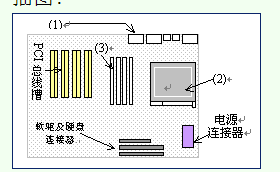 插图:I/O 接口、CPU插槽和SATA接口 SATA接口、CPU插槽和CMOS存储器 I/O 接口、CPU插槽和内存插槽 I/O 接口、SATA接口和CPU插槽 54、激光打印机是激光技术与__d___技术相结合的产物。存储 显示 传输 复印 55、关于内存与外存，下列叙述中错误的是____B____。内存中的数据可直接被CPU访问 所有内存储器都是易失性存储器 外存中的程序不能直接被CPU执行 所有外存储器都是非易失性存储器 56、计算机的程序由一连串的指令组成，这些指令是使用_____a___形式表示的。十六进制 二进制 八进制 十进制 57、U盘和存储卡都是采用_____b________芯片做成的。DRAM 闪烁存储器 SRAM Cache 58、下列各类存储器中，______c__在断电后其中的信息不会丢失。寄存器 Cache Flash  ROM DDR SDRAM 59、Intel公司生产的酷睿2属于____c____位处理器。16 32 64 128 60、关于基本输入输出系统（BIOS）及CMOS存储器，下列说法中，错误的是___b_____。BIOS存放在ROM中，是非易失性的，断电后信息也不会丢失 CMOS中存放着基本输入输出设备的驱动程序 BIOS 是PC机软件最基础的部分，包含加载操作系统和CMOS设置等功能 CMOS存储器是易失性存储器 61、下列选项中，___b____不包含在BIOS中。加电自检程序 扫描仪、打印机等设备的驱动程序 CMOS设置程序 系统主引导记录的装入程序 62、移动存储器有多种，目前已经不常使用的是___d_____。U盘 存储卡 移动硬盘 磁带 63、下面关于内存储器的叙述中，错误的是___a_____。内存储器与外存储器相比，容量较小且速度较慢。 CPU当前正在执行的指令与数据都必须存放在内存储器中，否则就不能进行处理。 内存速度快而容量相对较小，外存则速度较慢而容量相对很大。 Cache存储器也是内存储器的组成部分。 64、下面关于CPU性能的叙述中，错误的是_____d___。在Core 2处理器中可以同时进行整数和实数的运算，因此提高了CPU 的运算速度 主存的容量不直接影响CPU的速度 Cache存储器的容量是影响CPU性能的一个重要因素 主频为2GHz 的CPU的运算速度是主频为1GHz 的CPU运算速度的2倍 65、在计算机中，音箱（扬声器）是一种输出设备，它的控制器位于____c____中。图形卡 显示卡 声音卡 视频卡 66、下列关于台式PC机主板的叙述，正确的是____b_____。PC主板的尺寸可按需确定，并无一定的规格 主板上安装有存储器芯片，例如ROM芯片、 CMOS芯片等 CPU是直接固定在主板上的，不可更换 主板上安装有电池，在计算机断开交流电后，临时给计算机供电，供计算机继续工作 67、CPU中用来解释指令的含义、控制运算器的操作、记录内部状态的部件是___d_____。CPU总线 运算器 寄存器 控制器 68、打印机的打印分辨率一般用dpi作为单位，dpi的含义是___c_____。每厘米可打印的点数 每平方厘米可打印的点数 每英寸可打印的点数 每平方英寸可打印的点数 69、下列是关于CMOS的叙述，错误的是___c_____。CMOS是一种易失性存储器，关机后需电池供电 CMOS中存放有机器工作时所需的硬件参数 CMOS是一种非易失性存储器，其存储的内容是BIOS程序 用户可以更改CMOS中的信息 70、根据“存储程序控制”的工作原理，计算机执行的程序连同它所处理的数据都使用二进位表示，并预先存放在__b___中。运算器 存储器 控制器 总线 71、冯诺伊曼式计算机是按照___a_____的原理进行工作的。存储程序控制 电子线路控制 集成电路控制 操作系统控制 72、在下列存储器中，用于存储显示屏上图像信息的是___d_____。ROM CACHE 外存 显示存储器二、判断题目前数码相机使用的成像芯片主要有芯片和CMOS芯片两大类。一台计算机的机器语言就是这台计算机的指令系统。PC机中几乎所有部件和设备都以主板为基础进行安装和互相连接，主板的稳定性影响着整个计算机系统的稳定性。PC机的常用外围设备，如显示器、硬盘等，都通过PCI总线插槽连接到主板上。PC机主板上的芯片组是各组成部分的枢纽，Pentium4  CPU 所使用的芯片组只包括 BIOS 和CMOS两个集成电路。 一个CPU所能执行的全部指令的集合，构成该CPU的指令系统。键盘、显示器和硬盘等基本外围设备的I/O控制程序也称为，通常预先存放在ROM中，成为BIOS的一个组成部分。在启动PC机的过程中，用户可以按下键盘的特定键运行存储在BIOS 中的程序，从而修改CMOS芯片中保存的系统配置信息。扫描仪是基于原理设计的，它使用的核心器件大多是CCD。随着计算机的不断发展，市场上的CPU类型也在不断变化，但它们仍可采用相同的芯片组。PC机与iPad平板电脑分别采用不同的微处理器作为CPU，这两类微处理器结构不同，指令系统也有很大差别，所以这两款机器互相不兼容。CPU前端总线是CPU与内存之间传输信息的干道，它的传输速度直接影响着系统的性能。触摸屏兼有鼠标和键盘的功能，甚至还用于手写汉字输入，深受用户欢迎。目前已经在许多移动信息设备（手机、平板电脑等）上得到使用。对CD光盘和DVD光盘存储器已经使用多年，现在最新的一种光盘存储器是__蓝光__光盘存储器。鼠标器通常有两个按键，称为左键和右键，操作系统可以识别鼠标的多种动作，如左单击、左双击、右单击、拖动等。 对计算机的存储器分为内存储器和外存储器，这两类存储器的本质区别是内存储器在机箱内部，而外存储器在机箱外部。错在计算机的各种输入设备中，只有通过键盘才能输入汉字。错一个完整的计算机系统至少由四个基本部分组成，即软件、硬件、多媒体和网络。错---?台式PC机通过VGA接口连接投影仪时，VGA接口把输出信号进行调制后送到投影仪，再由投影仪解调后在大屏幕上进行显示。错绘图仪、扫描仪、显示器、音箱等均属于输出设备。错光电鼠标器具有速度快，准确性和灵敏度高，不需要专用衬垫，在普通桌面上皆可操作等优点，是目前流行的一种鼠标器。对中央处理器（CPU）、存储器、输入/输出设备等通过总线互相连接，构成计算机硬件系统。对在光电鼠标器下面放一块玻璃衬垫，操作速度更快，定位更准确、更灵敏。错PC机中的CPU不能直接执行硬盘中的程序。对三、填空题如果需要拍摄分辨率为1024*768的数码相片，至少需要________万像素的数码相机。由于计算机网络应用的普及，现在几乎每台计算机都有网卡，但实际上我们看不到网卡的实体，因为网卡的功能均已集成在________中了。所谓网卡，多数只是逻辑上的一个名称而已。如果要求在使用计算机编辑文档的同时，还能播放MP3音乐并可从网上下载资料，那么计算机中至少必须有________个CPU。数码相机是计算机的图像输入设备，现在大多通过________接口与主机连接。一般情况下，计算机加电后，操作系统可以从硬盘装载到内存中，这是由于计算机执行了固化在ROM中的程序________（填英文缩写词）。在Windows系统中，若应用程序出现异常而不响应用户的操作，可以利用系统工具"________"来结束该应用程序的运行 。“基本输入输出系统”是存放在主板上只读存储器中的一组机器语言程序，具有启动计算机工作、诊断计算机故障、控制低级输入输出操作的功能，它的英文缩写是________ 。个人计算机分为____机和便携机两类，前者在办公室或家庭中使用，后者体积小，便于携带，又有笔记本和手持式计算机两种。台式DVD光盘和CD光盘直径大小相同，但DVD光盘的道间距要比CD盘__小___，因此，DVD盘的存储容量大。按照性能和用途，目前计算机分为___、大型机、小型机、个人计算机和嵌入式计算机。巨型机DVD光盘片按容量大小共分为4个品种，它们是单面单层、单面双层、双面单层和双面双层，容量最大的是____。双面双层个人计算机一般都用单片微处理器作为___，价格便宜、使用方便、软件丰富。cpu______计算机是内嵌在其他设备中的计算机，它广泛应用于数码相机、手机和MP3播放器等产品中。嵌入式读出CD-ROM光盘中的信息，需要使用___技术。激光有一种CD光盘，用户可以自己写入信息，也可以对写入的信息进行擦除和改写，这种光盘的英文缩写为_____。CD-RW计算机按照性能和用途分为巨型计算机、大型计算机、小型计算机、_____和嵌入式计算机。个人计算机PC机上使用的外存储器主要有：硬盘、优盘、移动硬盘和___，它们所存储的信息在断电后不会丢失。光盘CD光盘和DVD光盘存储器已经使用多年，现在最新的一种_ ___光盘存储器是光盘存储器。蓝？3、计算机软件一、选择题1、高级程序设计语言的编译程序和解释程序均属于_________。通用应用软件 定制应用软件 中间件 系统软件 2、软件可分为应用软件和系统软件两大类。下列软件中全部属于应用软件的是________ 。WPS、 Windows、Word PowerPoint、QQ、Unix BIOS、Photoshop、FORTRAN编译器 PowerPoint、 Excel、Word 3、下列关于算法和程序的叙述中，错误的是________。程序就是算法，算法就是程序 求解某个问题的算法往往不止一个 软件的主体是程序，程序的核心是算法 为实现某个算法而编写的程序可以有多个 4、PC机上运行的Windows XP操作系统属于________。单任务操作系统 多任务操作系统 嵌入式操作系统 实时操作系统5、下列关于计算机算法的叙述中，错误的是________。算法是问题求解规则（方法）的一种过程描述，它必须在执行有限步操作之后结束 算法的设计一般采用由细到粗、由具体到抽象的逐步求解的方法 算法的每一个运算必须有确切的定义，即必须是清楚明确、无二义性的 分析一个算法的好坏，必须要考虑其占用的计算机资源（如时间和空间）的多少 6、算法是使用计算机求解问题的步骤，它必须满足若干共同的特性，但________这一特性不必满足。操作的确定性 操作步骤的有穷性 操作的能行性 必须有多个输入 7、下面的几种Windows操作系统中，版本最新的是________ 。Windows XP Windows 7 Windows Vista Windows 10 8、下列软件中，全都属于应用软件的是________。Microsoft Media Player、Excel、Word Windows XP、QQ、Word Photoshop、Linux、Word  Unix、WPS、PowerPoint 9、下面关于算法和程序的说法中，正确的是________。算法可采用"伪代码"或流程图等不同方式来描述 程序只能用高级语言编写 算法和程序是一一对应的 算法就是程序10、针对特定领域的特定应用需求而开发的软件属于________。系统软件 定制应用软件 通用应用软件 中间件 11、关于Windows操作系统的特点，以下说法错误的是________。各种版本的Windows操作系统中，最新的版本是Vista Windows XP在设备管理方面可支持“即插即用” Windows 7支持的内存容量可超过1GB Windows系统主要的问题是可靠性和安全性还不理想 12、目前流行的很多操作系统都具有网络通信功能，但不一定能作为网络操作系统使用。以下操作系统中一般不用作网络操作系统的是________ 。Windows XP Windows  Server  2003 Windows  Server  2008 UNIX 13、分析某个算法的优劣时，应考虑的主要因素是________。需要占用计算机资源的多少 算法的简明性 算法的可读性 算法的开放性 14、以下关于Windows（中文版）文件管理的叙述中，错误的是_____________ 。文件夹的名字可以用英文或中文 文件的属性若是“系统”，则表示该文件与操作系统有关 根文件夹（根目录）中只能存放文件夹，不能存放文件 子文件夹中既可以存放文件，也可以存放文件夹，从而构成树型的目录结构 15、在Windows（中文版）系统中，文件名可以用中文、英文和字符的组合进行命名，但有些特殊字符不可使用。下面除_____________字符外都是不可用的 。* ? _（下划线）  / 16、在Windows系统中，实际存在的文件在资源管理器中没有显示出来的原因有多种，但不可能是________。隐藏文件 系统文件 存档文件 感染病毒 17、在PC机键盘上按组合键________可启动Windows任务管理器。Ctrl+Break Ctrl + Alt + Break Ctrl+Enter Ctrl + Alt +Del 18、在Windows系统中，运行下面的_____b______程序可以了解系统中有哪些任务正在运行，分别处于什么状态，CPU的使用率（忙碌程度）是多少等有关信息。媒体播放器 任务管理器 设备管理器 控制面板 19、在Windows系统中，为了了解系统中物理存储器和虚拟存储器的容量以及它们的使用情况，可以使用____c_______程序。媒体播放器 系统工具（系统信息） 设备管理器 控制面板 20、若一台计算机的字长为32位，则表明该计算机____c_____。CPU总线的数据线共32位 能处理的数据最多由4个字节组成 在CPU中定点运算器和寄存器为32位 在CPU中运算的结果最大为2的32次方 21、下面关于程序设计语言处理系统的叙述中，错误的是___d_____。它用于把高级语言编写的程序转换成可在计算机上直接执行的二进制程序 它本身也是一个（组）软件 它可以分为编译程序、解释程序、汇编程序等不同类型 用汇编语言编写的程序不需要处理就能直接由计算机执行 22、关于计算机程序和数据的下列叙述中，错误的是___c__。程序所处理的对象和处理后所得到的结果统称为数据 同一程序可以处理许多不同的数据 程序具有灵活性，即使输入数据不正确甚至不合理，也能得到正确的输出结果 程序和数据是相对的，一个程序也可以作为另一个程序的数据进行处理 23、下列关于程序设计语言的叙述中，错误的是___c_____。目前计算机还无法理解和执行人们日常语言（自然语言）编写的程序 程序设计语言是一种既能方便准确地描述解题的算法，也能被计算机准确理解和执行的语言 程序设计语言没有高级和低级之分，只是不同国家使用不同的编程语言而已 许多程序设计语言是通用的，可以在不同的计算机系统中使用 24、若同一单位的很多用户都需要安装使用同一软件时，最好购买该软件相应的__a______。多用户许可证 专利 著作权 多个拷贝 25、在Windows系统中，运行下面的_____b______程序可以了解系统中有哪些任务正在运行，分别处于什么状态，CPU的使用率（忙碌程度）是多少等有关信息。媒体播放器 任务管理器 设备管理器 控制面板 26、关于计算机程序的下列叙述中，错误的是___d_____。程序由指令（语句）组成 程序中的指令（语句）都是计算机能够理解和执行的 启动运行某个程序，就是由CPU执行该程序中的指令（语句） CPU可以直接执行存储在外存储器中的程序 27、很长时间以来，在求解科学与工程计算问题时，人们往往首选____a____作为程序设计语言。FORTRAN PASCAL Java C++ 28、下列____d____语言内置面向对象的机制，支持数据抽象，已成为当前面向对象程序设计的主流语言之一。LISP ALGOL C C++ 29、以下关于操作系统中多任务处理的叙述中，错误的是____c____。将CPU的时间划分成许多小片，轮流为多个程序服务，这些小片称为"时间片" 由于CPU是计算机系统中最宝贵的硬件资源，为了提高CPU的利用率，一般采用多任务处理 正在CPU中运行的程序称为前台任务，处于等待状态的任务称为后台任务 在单核CPU环境下，多个程序在计算机中宏观上可同时运行，微观上由CPU轮流执行 30、语言处理程序的作用是把高级语言程序转换成可在计算机上直接执行的程序。下面不属于语言处理程序的是___d__。汇编程序 解释程序 编译程序 监控程序31、下列关于自由软件(freeware)叙述中，错误的是___b_____。允许随意拷贝 允许自行销售 允许修改其源代码，可不公开对源代码修改的具体内容 遵循非版权原则 32、下面是关于操作系统虚拟存储器技术优点的叙述，其中错误的是___d_____。虚拟存储器可以解决内存容量不够使用的问题 虚拟存储器对多任务处理提供了有力的支持 虚拟存储器可以把硬盘当作内存使用，提高硬盘的存取速度 虚拟存储器技术的指导思想是"以时间换取空间" 33、下列关于操作系统多任务处理的说法中，错误的是___d_____。Windows操作系统支持多任务处理 多任务处理通常是将CPU时间划分成时间片，轮流为多个任务服务 计算机中多个CPU可以同时工作，以提高计算机系统的效率 多任务处理要求计算机必须配有多个CPU 二、判断题共享软件是一种"买前免费试用"的具有版权的软件，它是一种为了节约市场营销费用的有效的软件销售策略。在PC机Windows平台上运行的游戏软件，发送到安卓系统的手机上，可正常运行。存储在光盘中的数字音乐、JPEG图片等都是计算机软件。C++语言是对C语言的扩充。程序设计语言可分为机器语言、汇编语言和高级语言，其中高级语言比较接近自然语言，而且易学、 易用、易修改。AutoCAD是一种典型的图像编辑软件。自由软件的原则是：用户可免费共享，随意拷贝和修改，谁修改谁就享有其版权。在某一计算机上编写的机器语言程序，可以在任何其他计算机上正确运行。后缀名为htm的文件是使用超文本标记语言描述的。算法一定要用“伪代码”（一种介于自然语言和程序设计语言之间的使用文字和符号的表达工具）来描述。错Windows系统中，每一个物理硬盘只能建立一个根目录，不同的根目录在不同的物理硬盘中。错一个可解问题的解决往往可以有多种不同的算法。对操作系统和应用软件中，更靠近计算机硬件的是操作系统。对 Windows系统中，不同文件夹中的文件不能同名 。错对于同一个问题可采用不同的算法去解决，但不同的算法通常具有相同的效率。错 Windows系统中，如果文件的扩展名不显示，可以通过设置资源管理器的选项使其显示出来。对BIOS、Windows操作系统、C语言编译器等都是系统软件。对Excel、PowerPoint和Word都是文字处理软件。错在数学中，求最大公约数的辗转相除法是一种算法。对应用软件分为通用应用软件和定制应用软件，学校教务管理软件属于定制应用软件。对现在大多数文本编辑软件的用户界面都已经做到“所见即所得”，即一方面所有的编辑操作其效果立即可以在屏幕上看到，另一方面在屏幕上看到的效果与打印机的输出结果保持一致。对Windows常用的磁盘清理程序、格式化程序、文件备份程序等称为"实用程序"，它们不属于系统软件。错由于目前计算机内存容量较大，因此分析一个算法的好坏，只需考虑其速度的快慢就可以了。错Windows系统中，若在C盘根文件夹中已有一个名为ABC的文件夹，那么在D盘根文件夹中就不能再创建同名的文件夹。错二、填空题若需在一台计算机上同时运行多个应用程序，必须安装使用具有_________处理功能的操作系统。为了有效地管理内存以满足多任务处理的要求，操作系统提供了_________管理功能。操作系统提供的多任务处理功能，它的主要目的是提高_________的利用率。操作系统提供了任务管理、文件管理、存储管理、设备管理等多种功能 ，其中_____管理用于解决数据和程序在磁盘等外存储器中如何有效存储和访问等问题。存储与以前操作系统使用的字符方式界面不同，Windows操作系统采用____方式的用户界面，称为GUI。图形在Windows操作系统中，用户可以借助于"_____管理器"程序，来了解系统中运行的应用程序状态和CPU的利用率等有关信息 。资源到目前为止，在PC机上安装使用的Windows操作系统的最新版本是_______。windows 10计算机系统中最重要的系统软件是_______ ，它负责管理计算机的软硬件资源。操作系统4数字媒体及其应用选择题1、下列有关我国汉字编码标准的叙述中，错误的是__________。GB18030汉字编码标准与GBK、GB2312标准保持向下兼容 GB18030汉字编码标准收录了包括繁体字在内的大量汉字 GB18030汉字编码标准中收录的汉字在GB2312标准中一定能找到 GB2312所有汉字的机内码都用两个字节来表示 2、下列软件中，不支持可视电话功能的是__________。MSN Messenger 网易的POPO 腾迅公司的QQ Outlook Express 3、文本编辑与排版操作的目的是使文本正确、清晰、美观，下列不属于文本编辑排版操作的是_______。添加页眉和页脚 设置字体和字号 设置行间距，首行缩进 对文本进行数据压缩 4、数字图像的获取步骤大体分为四步，以下顺序正确的是__________。扫描  分色  量化  取样 分色  扫描  量化  取样 扫描  分色  取样  量化   量化  取样  扫描  分色 5、下列汉字输入方法中，输入速度最快的是________。语音输入 键盘输入 把印刷体汉字使用扫描仪输入，并通过软件转换为机内码形式 联机手写输入 6、下列关于数字图像的叙述中，正确的是______。一幅彩色图像的数据量计算公式为：图像数据量=图像水平分辨率×图像垂直分辨率/8 黑白图像或灰度图像的每个取样点只有一个亮度值 对模拟图像进行量化的过程也就是对取样点的每个分量进行D/A转换 取样图像在计算机中用矩阵来表示，矩阵的行数称为水平分辨率，矩阵的列数称为图像的垂直分辨率7、国际标准化组织（ISO）将世界各国和地区使用的主要文字符号进行统一编码的方案称为__________。UCS/Unicode GB2312 GBK GB18030 8、下列关于动画制作软件Adobe Flash的说法中，错误的是___________。与GIF不同，用Flash制作的动画可支持矢量图形，放大缩小都清晰可见 Flash软件制作的动画文件后缀名为.swf Flash软件制作的动画可以是三维动画 Flash动画在播放过程中用户无法与播放的内容进行交互 9、图像获取的过程包括扫描、分色、取样和量化，下面叙述中错误的是________。图像获取的方法很多，但一台计算机只能选用一种 图像的扫描过程指将画面分成m×n个网格，形成m×n个取样点 分色是将彩色图像取样点的颜色分解成R、G、B三个基色 取样是测量每个取样点的每个分量（基色）的亮度值 10、下列有关字符编码标准的叙述中，正确的是__________。UCS/Unicode编码实现了全球不同语言文字的统一编码 ASCII、GB2312、GBK是我国为适应汉字信息处理需要而制定的一系列汉字编码标准 UCS/Unicode编码与GB2312编码保持向下兼容 GB18030标准等同于Unicode编码标准，它是我国为了与国际标准UCS接轨而发布的汉字编码标准11、下列软件中，能够用来阅读PDF文件的是_________。Acrobat Reader Word Excel Frontpage 12、下列关于数字电视特点的说法中，错误的是___________。频道多，利用率高 图像清晰度好 可开展交互业务 接收端必须安装模数转换器 13、黑白图像或灰度图像的像素有________个亮度分量。1 2 3 4 14、下列___________不是用于制作计算机动画的软件。3D Studio MAX  MAYA CoolEdit Adobe FLASH 15、彩色显示器的颜色可由三个基色R、G、B合成得到，如果R、G、B三基色分别用4个二进位表示，则该显示器可显示的颜色总数有________种。2048 4096 16 256 16、图像处理软件有很多功能，以下___D_____不是通用图像处理软件的基本功能。图像的缩放显示 调整图像的亮度、对比度 在图片上制作文字，并与图像融为一体 识别图像中的文字和符号 17、一本100万字（含标点符号）的现代中文长篇小说，以txt文件格式保存在U盘中时，需要占用的存储空间大约是____C_____。512kB 1MB 2MB 4MB 18、外接的数字摄像头与计算机的连接，一般采用__A_____接口。USB或IEEE1394 COM VGA PS/2 19、网页是一种超文本文件，下面有关超文本的叙述中，正确的是_____A_______。网页的内容不仅可以是文字，也可以是图形、图像和声音 网页之间的关系是线性的、有顺序的 相互链接的网页不能分布在不同的Web服务器中 网页既可以是丰富格式文本，也可以是纯文本 20、在PC机中安装视频输入设备就可以获取数字视频。下面有关视频获取设备的叙述中，错误的是___c______。视频卡能通过有线电视电缆接收模拟电视信号并进行数字化 数字摄像头必须通过视频卡与PC机相连接 视频卡一般插在PC机的PCI插槽内 数字摄像机拍摄的数字视频可通过USB或IEEE1394接口输入计算机21、下列关于计算机图形的应用中，错误的是____c______。可以用来设计电路图 可以用来绘制机械零部件图 计算机只能绘制实际存在的具体景物的图形，不能绘制假想的虚拟景物的图形 可以制作计算机动画 22、目前广泛使用的Adobe Acrobat软件，它将文字、字型、排版格式、声音和图像等信息封装在一个文件中，既适合网络传输，也适合电子出版，其文件格式是____d_____ 。txt docx html pdf 23、对图像进行处理的目的不包括____d___。图像分析 图像复原和重建 提高图像的视感质量 获取原始图像 24、在PC机上利用摄像头录制视频时，视频文件的大小与__d___无关。图像分辨率 录制速度（每秒帧） 录制时长 镜头视角 25、下列不属于数字图像应用的是____d____可视电话 卫星遥感 计算机断层摄影（CT） 绘制机械零件图 26、通常，图像处理软件的主要功能包括___c_____。①图像缩放②图像区域选择③图像配音④添加文字⑤图层操作⑥动画制作② ④ ⑤ ⑥ ① ③ ④ ⑤ ① ② ④ ⑤ ① ④ ⑤ ⑥ 27、简单文本也叫纯文本，在Windows操作系统中其文件后缀名为___a____。.txt .docx .rtf .html 28、下列关于数字视频获取设备的叙述中，错误的是__b____。数字摄像机是一种离线的数字视频获取设备 数字摄像头需通过视频卡才能获取数字视频 数字摄像头通过光学镜头和CCD（或CMOS）器件采集视频图像 视频卡可以将输入的模拟视频信号进行数字化，生成数字视频 29、PhotoShop是一种___c____软件。多媒体创作 网页制作软件 图像编辑处理 矢量绘图软件 30、如果显示器R、G、B三个基色分别使用6位、6位、4位二进位来表示，则该显示器可显示颜色的总数是__c______种。16 256 65536 16384 二、判断题计算机游戏中屏幕上显示的往往是假想的景物，为此首先需要在计算机中描述该景物（建模），然后再把它绘制出来，与此相关的技术称为数字图像处理。Word文档由文字组成，文字带有字体、颜色等格式信息，将其复制到记事本中，其信息将丢失。在利用计算机生成图形的过程中，描述景物形状结构的过程称为"绘制",也叫图像合成。AutoCAD是一种典型的图像编辑软件。中文Word是一个功能丰富的文字处理软件，它不但能进行编辑操作，而且能自动生成文本的"摘要"。错常用的文字处理软件如金山WPS、Microsoft Word、Adobe Acrobat等都具有丰富的文本编辑与排版功能。对要通过口述的方式向计算机输入汉字，需要配备声卡、麦克风等设备和安装相应的软件。对字符的自动识别输入由于涉及到识别和转换处理，速度远不及键盘输入高，但正确性比键盘输入好得多。错三、填空题使用计算机制作的数字文本若根据它们是否具有排版格式来分，可分为简单文本和丰富格式文本两大类。用Word生成的Doc文件属于________文件。目前WWW网页中广泛使用一种图像文件格式，它的数据量不大，颜色数目不超过256色，又能支持简单的动画，这种图像文件的格式是____。GIF在TIF、JPEG、GIF和WAV文件格式中，____不是图像文件格式。wav一幅宽高比为16:10的数字图像，假设它的水平分辨率是1280，能表示65536种不同颜色，没有经过数据压缩时，其文件大小大约为____kB（1k＝1000）。2000数字图像的获取步骤大体分为四步：扫描、分色、取样、量化，其中_____就是对每个点（像素）的不同分量分别测量其亮度值。取样数字图像的获取步骤大体分为四步：扫描、分色、取样、量化，其中量化的本质是对每个取样点的分量值进行____转换，即把模拟量使用数字量表示。A/D5计算机网络一、选择题1、下列有关网络两种工作模式（客户/服务器模式和对等模式）的叙述中，错误的是________。近年来盛行的“BT”下载服务采用的是对等工作模式 基于客户/服务器模式的网络会因客户机的请求过多、服务器负担过重而导致整体性能下降 Windows XP操作系统中的"网上邻居"是按客户/服务器模式工作的 对等网络中的每台计算机既可以作为客户机也可以作为服务器 2、为了开展各种网络应用，连网的计算机必须安装运行网络应用程序，下面不属于网络应用程序的是_______。Internet Explorer 网络游戏 WinRAR QQ 3、利用有线电视系统接入因特网时，有线电视网所使用的传输介质是_________________。双绞线 仅同轴电缆 仅光纤 光纤－同轴电缆混合线路（HFC） 4、路由器的主要功能是________。将有线网络与无线网络进行互连 将多个异构或同构的物理网络进行互连 放大传输信号，实现远距离数据传输 用于传输层及以上各层的协议转换 5、关于因特网防火墙，下列叙述中错误的是________。它为单位内部网络提供了安全屏障 它可防止外部黑客入侵单位内部网络 它可以阻止来自内部的威胁与攻击 它的基本原理是使用过滤技术在网络层对IP数据报进行监视和筛选 6、以下关于IP地址的叙述中，错误的是________。正在上网（online）的每一台计算机都有一个IP地址 现在广泛使用的IPv4协议规定IP地址使用32个二进位表示 IPv4规定的IP地址快要用完了，取而代之的将是64位的IPv5 IP地址是计算机的逻辑地址，每台计算机还有各自的物理地址 7、下列网络协议中，不用于收发电子邮件的是___d___。SMTP POP3  IMAP FTP 8、下列关于3G上网的叙述中，错误的是_______________。我国3G上网有三种技术标准，各自使用专门的上网卡，相互并不兼容 3G上网属于无线接入方式 3G上网比WLAN的速度快 3G上网的覆盖范围较WLAN大得多 9、关于计算机组网的目的，下列描述中不完全正确的是________。进行数据通信 提高计算机系统的可靠性和可用性 增强计算机系统的安全性 共享网络中的软硬件资源10、下列关于计算机病毒的说法中，正确的是________。杀病毒软件可清除所有病毒 计算机病毒通常是一段可运行的程序 安装了防病毒卡的计算机不会感染病毒 病毒不会通过网络传染11、用户开机后，在未进行任何操作时，发现本地计算机正在上传数据，不可能的原因是_____。上传本机已下载的视频数据 上传本机已下载的"病毒库" 本地计算机感染病毒，上传本地计算机的敏感信息 上传本机主板上BIOS ROM中的程序代码12、路由器（Router）用于异构网络的互连，它跨接在几个不同的网络之中，所以它需要使用的IP地址个数为________。1 2 3 所连接的物理网络的数目13、以下关于局域网、城域网和广域网的叙述中，正确的是________。广域网只是比局域网覆盖的地域广，它们所采用的技术是相同的 家庭用户通过ADSL入网，所接入的网络属于城域网 现阶段家庭用户的PC机只能通过电话线接入网络 个人不允许组建计算机网络14、衡量计算机网络中数据链路性能的重要指标之一是"带宽"。下面有关带宽的叙述中错误的是_______。数据链路的带宽是该链路的平均数据传输速率 电信局声称ADSL下行速率为2Mb/s，其实指的是带宽为2Mb/s 千兆校园网的含义是学校中大楼与大楼之间的主干通信线路带宽为1Gb/s 通信链路的带宽与采用的传输介质、传输技术和通信控制设备等密切相关 15、以下是有关IPv4中IP地址格式的叙述，其中错误的是________。IP地址用64个二进位表示 IP地址有A类、B类、C类等不同类型之分 IP地址由网络号和主机号两部分组成 标准的C类IP地址的主机号共8位16、下列关于域名的叙述中，错误的是_______________。域名是IP地址的一种符号表示 上网的每台计算机都有一个IP地址，所以也有一个各自的域名 把域名翻译成IP地址的软件称为域名系统(DNS) 运行域名系统(DNS)的主机叫做域名服务器，每个校园网至少有一个域名服务器17、下列关于无线接入因特网方式的叙述中，错误的是____________。采用无线局域网接入方式，可以在任何地方接入因特网 采用4G移动电话上网较3G移动电话快得多 采用移动电话网接入，只要有手机信号的地方，就可以上网 目前采用4G移动电话上网的费用还比较高 18、下列网络应用中,采用C/S模式工作的是________.BT下载 Skype网络电话 电子邮件 迅雷下载 19、在网上进行银行卡支付时，常常在屏幕上弹出一个动态"软键盘"，让用户输入银行帐户密码，其最主要的目的是___________ 。方便用户操作 防止"木马"盗取用户输入的信息 提高软件的运行速度 为了查杀“木马”病毒 20、计算机病毒具有破坏作用，它能直接破坏的对象通常不包括________。程序 数据 操作系统 键盘和鼠标21、下面关于因特网服务提供商（ISP）的叙述中，错误的是_______。ISP指的是向个人、企业、政府机构等提供因特网接入服务的公司 因特网已经逐渐形成了基于ISP的多层次结构，最外层的ISP又称为本地ISP ISP通常拥有自己的通信线路和许多IP地址，用户计算机的IP地址是由ISP分配的 家庭计算机用户在江苏电信或江苏移动开户后，就可分配一个固定的IP地址进行上网22、下列关于计算机网络的叙述中，正确的是________。计算机组网的目的主要是为了提高单机的运行效率 网络中所有计算机运行的操作系统必须相同 构成网络的多台计算机其硬件配置必须相同 一些智能设备（如手机、ATM柜员机等）也可以接入计算机网络 23、下列有关网络对等工作模式的叙述中，正确的是________。对等工作模式的网络中的每台计算机要么是服务器，要么是客户机，角色是固定的 对等工作模式的网络中可以没有专门的硬件服务器，也可以不需要网络管理员 电子邮件服务是因特网上对等工作模式的典型实例 对等工作模式适用于大型网络，安全性较高 24、假设IP地址为62.26.1.254，为了计算出该IP地址的网络号，需要使用________与该地址进行逻辑乘操作。域名 子网掩码 网关地址 DHCP 25、下面关于分组交换机和转发表的说法中，错误的是___c_____。分组交换网中的交换机称为分组交换机或包交换机 每个交换机均有转发表，用于确定收到的数据包从哪一个端口转发出去 交换机中转发表的路由信息是固定不变的 交换机的端口有的连接计算机，有的连接其它交换机 26、网上在线视频播放，采用___a_______技术可以减轻视频服务器负担。边下载边播放的流媒体 P2P技术实现多点下载 提高本地网络带宽 优化本地操作系统设置 27、利用蓝牙技术，实现智能设备之间近距离的通信，但一般不应用在___b___之间。手机与手机 手机和耳机 笔记本电脑和手机 笔记本电脑和无线路由器 28、以太网在传送数据时，将数据分成一个个帧，每个节点每次可传送___a_____帧。1个 2个 3个 视需要而定 29、计算机网络有客户/服务器和对等模式两种工作模式。下列有关网络工作模式的叙述中，错误的是____d____。Windows XP操作系统中的"网上邻居"是按对等模式工作的 在C/S模式中通常选用一些性能较高的计算机作为服务器 因特网“BT”下载服务采用对等工作模式，其特点是“下载的请求越多、下载速度越快” 两种工作模式均要求计算机网络的拓扑结构必须为总线型结构30、ADSL是现在比较流行的一种接入因特网的技术，关于ADSL的叙述中正确的是___a_____。下行流传输速率高于上行流 上网时无法打电话 传输速率高达1Gb/s 只允许1台计算机在线，不能支持多台计算机同时上网 31、“木马”病毒可通过多种渠道进行传播，以下操作中一般不会感染“木马”病毒的是____d_______ 。打开邮件的附件 打开QQ即时传输的文件 下载和安装来历不明的软件 安装生产厂家提供的设备驱动程序 32、采用分组交换技术传输数据时必须把数据拆分成若干包（分组），每个包（分组）由若干部分组成，___d_____不是其组成部分。需传输的数据 包（分组）的编号 送达的目的计算机地址 传输介质类型 33、通过有线电视系统接入因特网时需使用电缆调制解调（Cable MODEM）技术，以下叙述中，错误的是____b____。采用同轴电缆和光纤作为传输介质 收看电视时不能上网 能提供语音、数据、图像传输等多种业务 楼层内同一连接段中多个用户的信号都在同一电缆上传输 34、公司（或机构）为了保障计算机网络系统的安全，防止外部人员对内部网的侵犯，一般都在内网与外网之间设置___c_____。身份认证 访问控制 防火墙 数字签名 35、下列关于利用ADSL和无线路由器组建家庭无线局域网的叙述中，正确的是____d______。无线路由器无需进行任何设置 无线接入局域网的PC机无需任何网卡 无线接入局域网的PC机无需使用任何IP地址 登录无线局域网的PC机，可通过密码进行身份认证 36、Internet上有许多应用，其中特别适合用来进行远程文件操作（如复制、移动、更名、创建、删除等）的一种服务是____b____。Email Telnet WWW FTP 37、为防止已经备份了重要数据的U盘被病毒感染，应该___d_____。将U盘存放在干燥、无菌的地方 将该U盘与其它U盘隔离存放 将U盘定期格式化 将U盘写保护 38、在国际标准化组织制订的有关数字视频及伴音压缩编码标准中，VCD影碟采用的压缩编码标准为____b______。H.261 MPEG-1 MPEG-2 MPEG-4 39、关于计算机局域网资源共享的叙述中，正确的是___a____。通过Windows的"网上邻居"功能，相同工作组中的计算机可以相互共享软硬件资源 相同工作组中的计算机可以无条件地访问彼此的所有文件 即使与因特网没有连接，局域网中的计算机也可以进行网上银行支付 无线局域网对资源共享的限制比有线局域网小得多 40、下列关于共享式以太网的说法，错误的是___b___。拓扑结构采用总线结构 数据传输的基本单位称为MAC 以广播方式进行通信 需使用以太网卡才能接入网络 41、如果没有特殊声明，匿名FTP服务的登录帐号为___b_____。user anonymous guest 用户自己的电子邮件地址 42、组建无线局域网，需要硬件和软件，以下__d____不是必须的。无线接入点（AP） 无线网卡 无线通讯协议 无线鼠标 43、在利用ADSL和无线路由器组建无线局域网时，下列关于无线路由器（交换机）设置的叙述中，错误的是_____b_____。必须设置上网方式为ADSL虚拟拨号 必须设置ADSL上网帐号和口令 必须设置无线上网的有效登录密码 必须设置无线接入的PC机获取IP地址的方式 44、在使用分组交换技术的数字通信网中，数据以 ___c_____ 为单位进行传输和交换。文件 字节 数据包(分组) 记录 45、下列哪一个是正确的电子邮件地址___c_____。http://www.263.net 202.204.120.22 wzz@263.net 北京大学123信箱 46、单位用户和家庭用户可以选择多种方式接入因特网，下列有关因特网接入技术的叙述中，错误的是___c____。单位用户可以经过局域网而接入因特网 家庭用户可以选择电话线、有线电视电缆等不同的传输介质及相关技术接入因特网 家庭用户目前还不可以通过无线方式接入因特网 不论用哪种方式接入因特网，都需要因特网服务提供商（ISP）提供服务 47、交换式以太网与共享式以太网在技术上有许多相同之处，下面叙述中，错误的是_____b___。都可以使用双绞线 网络拓扑结构相同 传输的信息帧格式相同 使用的网卡相同 48、采用分组交换技术传输数据时，__a______不是分组交换机的任务。检查包中传输的数据内容 检查包的目的地址 将包送到交换机相应端口的缓冲区中排队 从缓冲区中提取下一个包进行发送 49、计算机防病毒技术，目前还不能做到____d____。预防病毒侵入 检测已感染的病毒 杀除已检测到的病毒 预测将会出现的所有新病毒 50、下面是关于 Internet中传输电子邮件的叙述，其中正确的是___d_____ 。同一电子邮件中的数据都通过同一条物理信道传输到目的地 带有附件的电子邮件将作为2个数据包传输到目的地 电子邮件一旦发出，对方立即就能收到 邮件的数据量很大时，会组织成若干个数据包，到达目的地后再将它们重新组装成原来的电子邮件 51、在利用ADSL和无线路由器组建的家庭无线局域网叙述中，下列错误的是___b_______。无线路由器是无线接入点 ADSL Modem是无线接入点 接入点的无线信号可穿透墙体与无线工作站相连 无线工作站可检测到邻居家中的无线接入点 52、在分组交换机转发表中，选择哪个端口输出与___c_____有关。包（分组）的源地址 包（分组）的目的地址 包（分组）的源地址和目的地址 包（分组）的路径 53、下列网络应用中,采用对等模式工作的是_____c___.Web信息服务 FTP文件服务 网上邻居 打印服务 54、以下不属于计算机病毒特点的是___d_____。破坏性 潜伏性 隐蔽性 可预测性 55、使用以太网交换机构建以太网与使用以太网集线器相比，其主要优点在于___c_____。扩大网络规模 降低设备成本 提高网络带宽 增加传输距离 56、计算机局域网按拓扑结构进行分类，可分为环型、星型和____c____型等。电路交换 以太 总线 TCP/IP 二、判断题网站都有一个主页（起始页），它通常用来表达该网站的主要内容，并提供可到达网站各个栏目的导航功能。局域网利用电信局提供的通信线路进行数据通信。采用分组交换技术传输数据时，交换机必须在检查包（分组）中传输的用户数据内容后，决定包是否转发。使用双绞线作为通信传输介质，具有成本低、可靠性高、传输距离长等优点。电话干线（中继线）采用数字形式传输语音信号，它们也可以用来传输数字信号（数据）。每块以太网卡都有一个用48个二进位表示的全球唯一的MAC地址，网卡安装在哪台计算机上，其MAC地址就成为该台计算机的地址。将大楼内的计算机使用双绞线、交换机连接在一起构成的网络属于局域网。如果登录QQ后想使用其提供的功能，但又不想让别人打扰你，可以选择登录方式。从概念上讲，WWW网是按P2P模式工作的，只要上网的计算机安装微软的IE浏览器便可。计算机局域网中的传输介质只能是同类型的，要么全部采用光纤，要么全部采用双绞线，不能混用。使用IE浏览器启动FTP客户程序时，用户需在地址栏中输入：://[用户名:口令@]FTP服务器域名[:端口号]搜索引擎能帮助人们在WWW中查找信息，它返回给用户的检索结果都是用户所希望的结果。分组交换必须在数据开始传输之前预先在通信双方之间建立一条固定的物理连接线路。局域网的拓扑结构可以有总线型、星型、环型等多种。无线局域网是以太网与无线通信技术相结合的产物,它借助信号进行数据通信。家庭使用的固定电话线路是用来在打电话时传输语音信号的，它不能用来传输数据。分组交换网的基本工作方式是数模转换。数字签名在电子政务、电子商务等领域中应用越来越普遍，我国法律规定，它与手写签名或盖章具有同等的效力。对因特网由遍布全球的许多计算机网络互连而成，它们采用的通信协议是ISO发布的OSI/RM七层协议。错路由器的功能一般都是由硬件网卡来实现的。错使用多路复用技术能够很好地解决信号的远距离传输问题。错 分组交换网中的所有交换机都有一张含有完整路由的路由表，路由表中下一站的出口位置通常是指向目的地的最短路径。对单纯采用令牌（如校园一卡通、公交卡等）进行身份认证，缺点是丢失令牌将导致他人能轻易进行假冒和欺骗。对使用Outlook Express发送电子邮件时，如果要对方确信不是他人假冒发送的，可以采用数字签名的方式进行发送。对因特网中使用的所有域名都不会同名。对在ATM柜员机取款时，使用银行卡加口令进行身份认证，这种做法称为"双因素认证"，安全性较高。对三、填空题在无线数字通信的技术标准中，传输距离在10m之内、适合于办公室和家庭环境的低速无线网络通信技术称为_____。对于由无线路由器, ADSL Modem，电脑等组成的家庭无线局域网,其中接入点（热点）设备是_____。无线局域网采用的通信协议主要是IEEE802.11,通常英文昵称为_____。微软公司提供的免费即时通信软件是_____ 。与电子邮件的异步通信方式不同，即时通信是一种以_____方式为主进行消息交换的通信服务。以太网中的每台计算机必须安装有网卡，用于发送和接收数据。大多数情况下网卡通过_____线把计算机连接到网络。台式PC机无线接入无线局域网，选用_____接口类型的无线网卡,不需要打开机箱进行安装。Web网页有___网页和动态网页两大类，前者通常指那些内容固定不变的网页。静态为了解决异构网互连的通信问题，IP协议定义了一种独立于各种物理网络的数据包格式，称之为____，用于网络之间的数据传输。IP数据报浏览金融证卷网站或天气预报网站时，浏览器下载的网页类型属于_____网页。静态一个使用C类IP地址的局域网中，通常情况下最多只能连接___台主机。254搜索引擎能帮助人们在WWW中查找信息，它已经成为Web最热门的应用之一。目前我国使用用户最多的中文搜索引擎是__。百度在因特网中，为了实现计算机相互通信，每台计算机都必须拥有一个唯一的______地址。ip在计算机局域网中，目前最常用的传输介质是______。双绞线为了避免主机名重复，因特网的名字空间划分为许多域，其中教育领域站点的子域名为________。edu目前，IP协议(第4版)规定IP地址由_____位二进制数字组成。32某个网页的URL为http://zhidao.baidu.com/question/76024285.html，该网页所在的Web服务器的域名是____ 。zhidao.baidu.com_TCP/IP协议将计算机网络的结构划分为应用层、传输层、网络互连层等4个层次，其中IP协议属于___ __层。网络互连6、数据库基础选择题1、计算机信息系统是一类数据密集型的应用系统，下列关于其特点的叙述中，错误的是________ 。大部分数据需要长期保存 计算机系统用主存储器保留数据 数据可为多个应用程序共享 数据模式面向部门全局应用 2、以下所列各项中，________不是计算机信息系统所具有的特点。涉及的数据量很大，有时甚至是海量的 绝大部分数据需要长期保留在计算机系统中 系统中的数据为多个应用程序和多个用户所共享  系统对数据的管理和控制都是实时的 3、在以下所列的计算机信息系统抽象结构层次中，可实现分类查询的表单和展示查询结果的表格窗口____。属于业务逻辑层 属于资源管理层 属于应用表现层 不在以上所列层次中4、计算机信息系统是一类数据密集型的应用系统。下列关于其特点的叙述中，错误的是________ 。大多数数据需要长期保存 计算机系统用内存保留数据 数据可以为多个应用程序和多个用户所共享 数据面向全局应用5、数据库（DB）、数据库系统（DBS）和数据库管理系统（DBMS）三之间的关系是___a_____。DBS包括DB和DBMS DBMS包括DB和DBS DB包括DBS和DBMS DBS就是DB，也就是DBMS 6、在数据库系统中，位于用户程序和数据库之间的一层数据管理软件是____B____。BIOS DBMS DBS CAD 7、如果说明一个二维表是一个六元关系，则表示该二维表有6个____B____。元组 属性（列） 记录 文件 8、信息系统采用B/S模式时，其“查询SQL请求”和“查询结果”的“应答”发生在____b____之间。浏览器和Web服务器 浏览器和数据库服务器 Web服务器和数据库服务器 任意两层 9、在数据库系统中，用户通过___A_____访问数据库中的数据，数据库管理员也通过它进行数据库的维护工作。DBMS DBA OS BIOS 